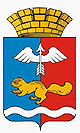 от 05.05.2022 № 01-01/535г. КраснотурьинскО внесении изменений в муниципальную программу «Градостроительное развитие территории городского округа Краснотурьинск до 2024 года» утвержденную постановлением Администрации городского округа Краснотурьинск от 30.01.2015 № 137	В соответствии со статьями 8, 24, 25, 26, 33, 42, 45, 46 Градостроительного кодекса Российской Федерации, статьей 179 Бюджетного кодекса Российской Федерации, статьей 16 Федерального закона от 06.10.2003 № 131-ФЗ «Об общих принципах организации местного самоуправления 
в Российской Федерации», постановлением Правительства Свердловской области от 24.10.2013 № 1296-ПП «Об утверждении государственной программы Свердловской области «Реализация основных направлений государственной политики в строительном комплексе Свердловской области» до 2024 года», подпунктом 9 пункта 1 статьи 6, статьей 32 Устава городского округа Краснотурьинск, утвержденного решением Краснотурьинской городской Думы от 23.06.2005 № 76, решением Думы городского округа Краснотурьинск от 24.03.2022 № 422 «О внесении изменений в решение Думы городского округа Краснотурьинск от 16.12.2021 № 423 «О бюджете городского округа Краснотурьинск на 2022 год и плановый период 2023 и 2024 годов», пунктом 3.17 Порядка формирования и реализации муниципальных программ городского округа Краснотурьинск, утвержденного постановлением Администрации городского округа Краснотурьинск от 11.09.2014 № 1355 
«Об утверждении порядка формирования и реализации муниципальных программ городского округа Краснотурьинск», в целях приведения муниципальной программы в соответствие с решением Думы городского округа Краснотурьинск о бюджете, Администрация (исполнительно-распорядительный орган местного самоуправления) городского округа КраснотурьинскпостановляЕТ:Внести в муниципальную программу «Градостроительное развитие территории городского округа Краснотурьинск до 2024 года» утвержденную постановлением Администрации городского округа Краснотурьинск 
от 30.01.2015 № 137  следующие изменения1.1. В паспорте муниципальной программы «Градостроительное развитие территории городского округа Краснотурьинск до 2024 года» раздел «Объемы финансирования муниципальной программы по годам реализации, тысяч рублей» изложить в новой редакцииПриложение № 1 к муниципальной программе «Градостроительное развитие территории городского округа Краснотурьинск до 2024 года» изложить в новой редакции (приложение № 1 к настоящему постановлению)Приложение № 2 к муниципальной программе «Градостроительное развитие территории городского округа Краснотурьинск до 2024 года» изложить в новой редакции (прилагается).2. Постановление Администрации городского округа Краснотурьинск 
от 15.12.2021 № 1102 «О внесении изменений в постановление Администрации городского округа Краснотурьинск от 30.01.2015 № 137 «Об утверждении муниципальной программы «Градостроительное развитие территории городского округа Краснотурьинск до 2024 года» считать утратившим силу.3. Опубликовать настоящее постановление в газете «Муниципальный вестник. Городской округ Краснотурьинск» и разместить на официальном сайте Администрации городского округа Краснотурьинск. 4. Контроль исполнения настоящего постановления возложить 
на первого заместителя Главы Администрации городского округа Краснотурьинск М.А. Корсикова.Глава городского округа                                                                  А.Ю. УстиновПриложение № 1 к постановлению Администрации городского округа Краснотурьинск от 05.05.2022  №  01-01/535«О внесении изменений в постановление Администрации городского округа Краснотурьинск от 30.01.2015  № 137 «Об утверждении муниципальной программы «Градостроительное развитие территории городского округа Краснотурьинск о 2024 года»Приложение № 1к муниципальной программе «Градостроительное развитие территории городского округа Краснотурьинск до 2024 года»Цели, задачи и целевые показатели реализации муниципальной программы «Градостроительное развитие территории городского округа Краснотурьинск до 2024 года»Приложение 2к постановлению Администрации городского округа Краснотурьинск от 05.05.2022 №  01-01/535«О внесении изменений в постановление Администрации городского округа Краснотурьинск от 30.01.2015 № 137 «Об утверждении муниципальной программы «Градостроительное развитие территории городского округа Краснотурьинск до 2024 года»Приложение 2к муниципальной программе «Градостроительное развитие территории городского округа Краснотурьинск до 2024 года»ПЛАН 
мероприятий по выполнению муниципальной программы «Градостроительное развитие территории городского округа Краснотурьинск до 2024 года»АДМИНИСТРАЦИЯ  ГОРОДСКОГО ОКРУГА КРАСНОТУРЬИНСКСВЕРДЛОВСКОЙ ОБЛАСТИП О С Т А Н О В Л Е Н И ЕОбъемы финансирования муниципальной программы ВСЕГО –12364,0 тысяч рублей,в том числе2016 год – 1 806,0 тысяч рублей;2017 год – 1 308,0 тысяч рублей;2018 год – 300,0 тысяч рублей;2019 год – 1750,0 тысяч рублей;2020 год – 1800,0 тысяч рублей;2021 год – 1500,0 тысяч рублей;2022 год – 900,0 тысяч рублей;2023 год – 1500,0 тысяч рублей;2024 год – 1500,0 тысяч рублей.из нихфедеральный бюджет – 0,0 тысяч рублей,в том числе2016 год – 0,0 тысяч рублей;2017 год – 0,0 тысяч рублей;2018 год – 0,0 тысяч рублей;2019 год – 0,0 тысяч рублей;2020 год – 0,0 тысяч рублей;2021 год – 0,0 тысяч рублей;2022 год – 0,0 тысяч рублей;2023 год – 0,0 тысяч рублей;2024 год – 0,0 тысяч рублейобластной бюджет – 54,5 тысяч рублей,в том числе2016 год – 54,5 тысяч рублей;2017 год – 0,0 тысяч рублей;2018 год – 0,0 тысяч рублей;2019 год – 0,0 тысяч рублей;2020 год – 0,0 тысяч рублей;2021 год – 0,0 тысяч рублей;2022 год – 0,0 тысяч рублей;2023 год – 0,0 тысяч рублей;2024 год – 0,0 тысяч рублей.местный бюджет –12309,5 тысяч рублей,в том числе2016 год – 1 751,5 тысяч рублей;2017 год – 1 308,0 тысяч рублей;2018 год – 300,0 тысяч рублей;2019 год – 1750,0 тысяч рублей;2020 год – 1800,0 тысяч рублей;2021 год –1500,0 тысяч рублей;2022 год – 900,0 тысяч рублей;2023 год – 1500,0 тысяч рублей;2024 год – 1500,0 тысяч рублей.внебюджетные источники – 0,0 тысяч рублей,в том числе2016 год – 0,0 тысяч рублей;2017 год – 0,0 тысяч рублей;2018 год – 0,0 тысяч рублей;2019 год – 0,0 тысяч рублей;2020 год – 0,0 тысяч рублей;2021 год – 0,0 тысяч рублей;2022 год – 0,0 тысяч рублей;2023 год – 0,0 тысяч рублей;2024 год – 0,0 тысяч рублей.№ строки№ цели, задачи, целевого показателяНаименование целей и задач, целевых показателейЕдиница измеренияЗначение целевого показателя реализации муниципальной программыЗначение целевого показателя реализации муниципальной программыЗначение целевого показателя реализации муниципальной программыЗначение целевого показателя реализации муниципальной программыЗначение целевого показателя реализации муниципальной программыЗначение целевого показателя реализации муниципальной программыЗначение целевого показателя реализации муниципальной программыЗначение целевого показателя реализации муниципальной программыЗначение целевого показателя реализации муниципальной программыЗначение целевого показателя реализации муниципальной программыЗначение целевого показателя реализации муниципальной программыЗначение целевого показателя реализации муниципальной программыЗначение целевого показателя реализации муниципальной программыЗначение целевого показателя реализации муниципальной программыЗначение целевого показателя реализации муниципальной программыЗначение целевого показателя реализации муниципальной программыЗначение целевого показателя реализации муниципальной программыЗначение целевого показателя реализации муниципальной программыЗначение целевого показателя реализации муниципальной программыИсточник значения показателей№ строки№ цели, задачи, целевого показателяНаименование целей и задач, целевых показателейЕдиница измерения2016 год2017 год2018 год2019 год2020 год2021 год2021 год2021 год2021 год2021 год2022 год 2022 год 2022 год 2023 год2023 год2023 год2023 год2024 год2024 год12345678910101010101111111212121213131411.Цель 1. Создание условий для устойчивого, безопасного и комплексного развития территории городского округа Краснотурьинск в целях обеспечения благоприятной среды для проживания населения, улучшение качества жизни путем подготовки всех видов градостроительной документации, предусмотренных Градостроительным кодексом Российской Федерации.Цель 1. Создание условий для устойчивого, безопасного и комплексного развития территории городского округа Краснотурьинск в целях обеспечения благоприятной среды для проживания населения, улучшение качества жизни путем подготовки всех видов градостроительной документации, предусмотренных Градостроительным кодексом Российской Федерации.Цель 1. Создание условий для устойчивого, безопасного и комплексного развития территории городского округа Краснотурьинск в целях обеспечения благоприятной среды для проживания населения, улучшение качества жизни путем подготовки всех видов градостроительной документации, предусмотренных Градостроительным кодексом Российской Федерации.Цель 1. Создание условий для устойчивого, безопасного и комплексного развития территории городского округа Краснотурьинск в целях обеспечения благоприятной среды для проживания населения, улучшение качества жизни путем подготовки всех видов градостроительной документации, предусмотренных Градостроительным кодексом Российской Федерации.Цель 1. Создание условий для устойчивого, безопасного и комплексного развития территории городского округа Краснотурьинск в целях обеспечения благоприятной среды для проживания населения, улучшение качества жизни путем подготовки всех видов градостроительной документации, предусмотренных Градостроительным кодексом Российской Федерации.Цель 1. Создание условий для устойчивого, безопасного и комплексного развития территории городского округа Краснотурьинск в целях обеспечения благоприятной среды для проживания населения, улучшение качества жизни путем подготовки всех видов градостроительной документации, предусмотренных Градостроительным кодексом Российской Федерации.Цель 1. Создание условий для устойчивого, безопасного и комплексного развития территории городского округа Краснотурьинск в целях обеспечения благоприятной среды для проживания населения, улучшение качества жизни путем подготовки всех видов градостроительной документации, предусмотренных Градостроительным кодексом Российской Федерации.Цель 1. Создание условий для устойчивого, безопасного и комплексного развития территории городского округа Краснотурьинск в целях обеспечения благоприятной среды для проживания населения, улучшение качества жизни путем подготовки всех видов градостроительной документации, предусмотренных Градостроительным кодексом Российской Федерации.Цель 1. Создание условий для устойчивого, безопасного и комплексного развития территории городского округа Краснотурьинск в целях обеспечения благоприятной среды для проживания населения, улучшение качества жизни путем подготовки всех видов градостроительной документации, предусмотренных Градостроительным кодексом Российской Федерации.Цель 1. Создание условий для устойчивого, безопасного и комплексного развития территории городского округа Краснотурьинск в целях обеспечения благоприятной среды для проживания населения, улучшение качества жизни путем подготовки всех видов градостроительной документации, предусмотренных Градостроительным кодексом Российской Федерации.Цель 1. Создание условий для устойчивого, безопасного и комплексного развития территории городского округа Краснотурьинск в целях обеспечения благоприятной среды для проживания населения, улучшение качества жизни путем подготовки всех видов градостроительной документации, предусмотренных Градостроительным кодексом Российской Федерации.Цель 1. Создание условий для устойчивого, безопасного и комплексного развития территории городского округа Краснотурьинск в целях обеспечения благоприятной среды для проживания населения, улучшение качества жизни путем подготовки всех видов градостроительной документации, предусмотренных Градостроительным кодексом Российской Федерации.Цель 1. Создание условий для устойчивого, безопасного и комплексного развития территории городского округа Краснотурьинск в целях обеспечения благоприятной среды для проживания населения, улучшение качества жизни путем подготовки всех видов градостроительной документации, предусмотренных Градостроительным кодексом Российской Федерации.Цель 1. Создание условий для устойчивого, безопасного и комплексного развития территории городского округа Краснотурьинск в целях обеспечения благоприятной среды для проживания населения, улучшение качества жизни путем подготовки всех видов градостроительной документации, предусмотренных Градостроительным кодексом Российской Федерации.Цель 1. Создание условий для устойчивого, безопасного и комплексного развития территории городского округа Краснотурьинск в целях обеспечения благоприятной среды для проживания населения, улучшение качества жизни путем подготовки всех видов градостроительной документации, предусмотренных Градостроительным кодексом Российской Федерации.Цель 1. Создание условий для устойчивого, безопасного и комплексного развития территории городского округа Краснотурьинск в целях обеспечения благоприятной среды для проживания населения, улучшение качества жизни путем подготовки всех видов градостроительной документации, предусмотренных Градостроительным кодексом Российской Федерации.Цель 1. Создание условий для устойчивого, безопасного и комплексного развития территории городского округа Краснотурьинск в целях обеспечения благоприятной среды для проживания населения, улучшение качества жизни путем подготовки всех видов градостроительной документации, предусмотренных Градостроительным кодексом Российской Федерации.Цель 1. Создание условий для устойчивого, безопасного и комплексного развития территории городского округа Краснотурьинск в целях обеспечения благоприятной среды для проживания населения, улучшение качества жизни путем подготовки всех видов градостроительной документации, предусмотренных Градостроительным кодексом Российской Федерации.Цель 1. Создание условий для устойчивого, безопасного и комплексного развития территории городского округа Краснотурьинск в целях обеспечения благоприятной среды для проживания населения, улучшение качества жизни путем подготовки всех видов градостроительной документации, предусмотренных Градостроительным кодексом Российской Федерации.Цель 1. Создание условий для устойчивого, безопасного и комплексного развития территории городского округа Краснотурьинск в целях обеспечения благоприятной среды для проживания населения, улучшение качества жизни путем подготовки всех видов градостроительной документации, предусмотренных Градостроительным кодексом Российской Федерации.Цель 1. Создание условий для устойчивого, безопасного и комплексного развития территории городского округа Краснотурьинск в целях обеспечения благоприятной среды для проживания населения, улучшение качества жизни путем подготовки всех видов градостроительной документации, предусмотренных Градостроительным кодексом Российской Федерации.Цель 1. Создание условий для устойчивого, безопасного и комплексного развития территории городского округа Краснотурьинск в целях обеспечения благоприятной среды для проживания населения, улучшение качества жизни путем подготовки всех видов градостроительной документации, предусмотренных Градостроительным кодексом Российской Федерации.21.1.Задача 1. Подготовка и развитие территорий в целях обеспечения их устойчивого развития, развития инженерной, транспортной и социальной инфраструктур, жилищного строительстваЗадача 1. Подготовка и развитие территорий в целях обеспечения их устойчивого развития, развития инженерной, транспортной и социальной инфраструктур, жилищного строительстваЗадача 1. Подготовка и развитие территорий в целях обеспечения их устойчивого развития, развития инженерной, транспортной и социальной инфраструктур, жилищного строительстваЗадача 1. Подготовка и развитие территорий в целях обеспечения их устойчивого развития, развития инженерной, транспортной и социальной инфраструктур, жилищного строительстваЗадача 1. Подготовка и развитие территорий в целях обеспечения их устойчивого развития, развития инженерной, транспортной и социальной инфраструктур, жилищного строительстваЗадача 1. Подготовка и развитие территорий в целях обеспечения их устойчивого развития, развития инженерной, транспортной и социальной инфраструктур, жилищного строительстваЗадача 1. Подготовка и развитие территорий в целях обеспечения их устойчивого развития, развития инженерной, транспортной и социальной инфраструктур, жилищного строительстваЗадача 1. Подготовка и развитие территорий в целях обеспечения их устойчивого развития, развития инженерной, транспортной и социальной инфраструктур, жилищного строительстваЗадача 1. Подготовка и развитие территорий в целях обеспечения их устойчивого развития, развития инженерной, транспортной и социальной инфраструктур, жилищного строительстваЗадача 1. Подготовка и развитие территорий в целях обеспечения их устойчивого развития, развития инженерной, транспортной и социальной инфраструктур, жилищного строительстваЗадача 1. Подготовка и развитие территорий в целях обеспечения их устойчивого развития, развития инженерной, транспортной и социальной инфраструктур, жилищного строительстваЗадача 1. Подготовка и развитие территорий в целях обеспечения их устойчивого развития, развития инженерной, транспортной и социальной инфраструктур, жилищного строительстваЗадача 1. Подготовка и развитие территорий в целях обеспечения их устойчивого развития, развития инженерной, транспортной и социальной инфраструктур, жилищного строительстваЗадача 1. Подготовка и развитие территорий в целях обеспечения их устойчивого развития, развития инженерной, транспортной и социальной инфраструктур, жилищного строительстваЗадача 1. Подготовка и развитие территорий в целях обеспечения их устойчивого развития, развития инженерной, транспортной и социальной инфраструктур, жилищного строительстваЗадача 1. Подготовка и развитие территорий в целях обеспечения их устойчивого развития, развития инженерной, транспортной и социальной инфраструктур, жилищного строительстваЗадача 1. Подготовка и развитие территорий в целях обеспечения их устойчивого развития, развития инженерной, транспортной и социальной инфраструктур, жилищного строительстваЗадача 1. Подготовка и развитие территорий в целях обеспечения их устойчивого развития, развития инженерной, транспортной и социальной инфраструктур, жилищного строительстваЗадача 1. Подготовка и развитие территорий в целях обеспечения их устойчивого развития, развития инженерной, транспортной и социальной инфраструктур, жилищного строительстваЗадача 1. Подготовка и развитие территорий в целях обеспечения их устойчивого развития, развития инженерной, транспортной и социальной инфраструктур, жилищного строительстваЗадача 1. Подготовка и развитие территорий в целях обеспечения их устойчивого развития, развития инженерной, транспортной и социальной инфраструктур, жилищного строительстваЗадача 1. Подготовка и развитие территорий в целях обеспечения их устойчивого развития, развития инженерной, транспортной и социальной инфраструктур, жилищного строительства31.1.1.Обеспечение населения жильемкв. метров общей площади на 1 жителя23,4923,6023,6526,426,824,5224,5224,5224,6524,6524,6524,6524,6524,8024,8024,8024,8024,9524,95Стратегия социально-экономического развития Свердловской области на период до 2030 года, Постановление Правительства Свердловской области от 24.10.2013 №1296-ПП «Об утверждении государственных программ Свердловской области «Реализация основных направлений государственной политики в строительном комплексе Свердловской области до 2024 года»41.1.2Объем жилищного строительствамлн.кв.м.----0,0075770,00789600,00789600,00789600,0097420,0097420,0097420,0097420,0097420,0103740,0103740,0103740,0103740,011080,01108Соглашение о достижении результатов и показателей муниципального компонента Регионального Проекта: «Жилье» (Свердловская область) от 10.12.2020 № 592/11-2020 51.1.3.Площадь территорий, для которых разработана документация по планировке территориигектаров51 ,5569696969696969696969696969696969696План-график разработки и утверждения документации по планировке территории городских округов и поселений,                                                                                                                                                                              на которой до 2024 года планируется осуществление строительства                      утвержденный приказом Министерства строительства и развития инфраструктуры Свердловской области от 27.02.2015 № 58-П61.2.Задача 2. Улучшение санитарного состояния и благоустроенности территорий, создание новых парковых зон, повышение привлекательности жилых микрорайоновЗадача 2. Улучшение санитарного состояния и благоустроенности территорий, создание новых парковых зон, повышение привлекательности жилых микрорайоновЗадача 2. Улучшение санитарного состояния и благоустроенности территорий, создание новых парковых зон, повышение привлекательности жилых микрорайоновЗадача 2. Улучшение санитарного состояния и благоустроенности территорий, создание новых парковых зон, повышение привлекательности жилых микрорайоновЗадача 2. Улучшение санитарного состояния и благоустроенности территорий, создание новых парковых зон, повышение привлекательности жилых микрорайоновЗадача 2. Улучшение санитарного состояния и благоустроенности территорий, создание новых парковых зон, повышение привлекательности жилых микрорайоновЗадача 2. Улучшение санитарного состояния и благоустроенности территорий, создание новых парковых зон, повышение привлекательности жилых микрорайоновЗадача 2. Улучшение санитарного состояния и благоустроенности территорий, создание новых парковых зон, повышение привлекательности жилых микрорайоновЗадача 2. Улучшение санитарного состояния и благоустроенности территорий, создание новых парковых зон, повышение привлекательности жилых микрорайоновЗадача 2. Улучшение санитарного состояния и благоустроенности территорий, создание новых парковых зон, повышение привлекательности жилых микрорайоновЗадача 2. Улучшение санитарного состояния и благоустроенности территорий, создание новых парковых зон, повышение привлекательности жилых микрорайоновЗадача 2. Улучшение санитарного состояния и благоустроенности территорий, создание новых парковых зон, повышение привлекательности жилых микрорайоновЗадача 2. Улучшение санитарного состояния и благоустроенности территорий, создание новых парковых зон, повышение привлекательности жилых микрорайоновЗадача 2. Улучшение санитарного состояния и благоустроенности территорий, создание новых парковых зон, повышение привлекательности жилых микрорайоновЗадача 2. Улучшение санитарного состояния и благоустроенности территорий, создание новых парковых зон, повышение привлекательности жилых микрорайоновЗадача 2. Улучшение санитарного состояния и благоустроенности территорий, создание новых парковых зон, повышение привлекательности жилых микрорайоновЗадача 2. Улучшение санитарного состояния и благоустроенности территорий, создание новых парковых зон, повышение привлекательности жилых микрорайоновЗадача 2. Улучшение санитарного состояния и благоустроенности территорий, создание новых парковых зон, повышение привлекательности жилых микрорайоновЗадача 2. Улучшение санитарного состояния и благоустроенности территорий, создание новых парковых зон, повышение привлекательности жилых микрорайоновЗадача 2. Улучшение санитарного состояния и благоустроенности территорий, создание новых парковых зон, повышение привлекательности жилых микрорайоновЗадача 2. Улучшение санитарного состояния и благоустроенности территорий, создание новых парковых зон, повышение привлекательности жилых микрорайонов71.2.1.Площадь территорий общего пользования и парковых зон, для которых разработаны проекты благоустройствагектаров0,86,86,84,84,80,00,00,00,04,84,84,84,84,84,84,84,84,84,8Выполнение работ в 2022 году не предусмотрено82.Цель 2. Разработка автоматизированной информационно-аналитической системы обеспечения градостроительной деятельности, обеспечивающей повышение эффективности и качества управленческих решений при минимальных затратах бюджетных средств и максимальном учете всех возможных факторов, влияющих на принятие решенийЦель 2. Разработка автоматизированной информационно-аналитической системы обеспечения градостроительной деятельности, обеспечивающей повышение эффективности и качества управленческих решений при минимальных затратах бюджетных средств и максимальном учете всех возможных факторов, влияющих на принятие решенийЦель 2. Разработка автоматизированной информационно-аналитической системы обеспечения градостроительной деятельности, обеспечивающей повышение эффективности и качества управленческих решений при минимальных затратах бюджетных средств и максимальном учете всех возможных факторов, влияющих на принятие решенийЦель 2. Разработка автоматизированной информационно-аналитической системы обеспечения градостроительной деятельности, обеспечивающей повышение эффективности и качества управленческих решений при минимальных затратах бюджетных средств и максимальном учете всех возможных факторов, влияющих на принятие решенийЦель 2. Разработка автоматизированной информационно-аналитической системы обеспечения градостроительной деятельности, обеспечивающей повышение эффективности и качества управленческих решений при минимальных затратах бюджетных средств и максимальном учете всех возможных факторов, влияющих на принятие решенийЦель 2. Разработка автоматизированной информационно-аналитической системы обеспечения градостроительной деятельности, обеспечивающей повышение эффективности и качества управленческих решений при минимальных затратах бюджетных средств и максимальном учете всех возможных факторов, влияющих на принятие решенийЦель 2. Разработка автоматизированной информационно-аналитической системы обеспечения градостроительной деятельности, обеспечивающей повышение эффективности и качества управленческих решений при минимальных затратах бюджетных средств и максимальном учете всех возможных факторов, влияющих на принятие решенийЦель 2. Разработка автоматизированной информационно-аналитической системы обеспечения градостроительной деятельности, обеспечивающей повышение эффективности и качества управленческих решений при минимальных затратах бюджетных средств и максимальном учете всех возможных факторов, влияющих на принятие решенийЦель 2. Разработка автоматизированной информационно-аналитической системы обеспечения градостроительной деятельности, обеспечивающей повышение эффективности и качества управленческих решений при минимальных затратах бюджетных средств и максимальном учете всех возможных факторов, влияющих на принятие решенийЦель 2. Разработка автоматизированной информационно-аналитической системы обеспечения градостроительной деятельности, обеспечивающей повышение эффективности и качества управленческих решений при минимальных затратах бюджетных средств и максимальном учете всех возможных факторов, влияющих на принятие решенийЦель 2. Разработка автоматизированной информационно-аналитической системы обеспечения градостроительной деятельности, обеспечивающей повышение эффективности и качества управленческих решений при минимальных затратах бюджетных средств и максимальном учете всех возможных факторов, влияющих на принятие решенийЦель 2. Разработка автоматизированной информационно-аналитической системы обеспечения градостроительной деятельности, обеспечивающей повышение эффективности и качества управленческих решений при минимальных затратах бюджетных средств и максимальном учете всех возможных факторов, влияющих на принятие решенийЦель 2. Разработка автоматизированной информационно-аналитической системы обеспечения градостроительной деятельности, обеспечивающей повышение эффективности и качества управленческих решений при минимальных затратах бюджетных средств и максимальном учете всех возможных факторов, влияющих на принятие решенийЦель 2. Разработка автоматизированной информационно-аналитической системы обеспечения градостроительной деятельности, обеспечивающей повышение эффективности и качества управленческих решений при минимальных затратах бюджетных средств и максимальном учете всех возможных факторов, влияющих на принятие решенийЦель 2. Разработка автоматизированной информационно-аналитической системы обеспечения градостроительной деятельности, обеспечивающей повышение эффективности и качества управленческих решений при минимальных затратах бюджетных средств и максимальном учете всех возможных факторов, влияющих на принятие решенийЦель 2. Разработка автоматизированной информационно-аналитической системы обеспечения градостроительной деятельности, обеспечивающей повышение эффективности и качества управленческих решений при минимальных затратах бюджетных средств и максимальном учете всех возможных факторов, влияющих на принятие решенийЦель 2. Разработка автоматизированной информационно-аналитической системы обеспечения градостроительной деятельности, обеспечивающей повышение эффективности и качества управленческих решений при минимальных затратах бюджетных средств и максимальном учете всех возможных факторов, влияющих на принятие решенийЦель 2. Разработка автоматизированной информационно-аналитической системы обеспечения градостроительной деятельности, обеспечивающей повышение эффективности и качества управленческих решений при минимальных затратах бюджетных средств и максимальном учете всех возможных факторов, влияющих на принятие решенийЦель 2. Разработка автоматизированной информационно-аналитической системы обеспечения градостроительной деятельности, обеспечивающей повышение эффективности и качества управленческих решений при минимальных затратах бюджетных средств и максимальном учете всех возможных факторов, влияющих на принятие решенийЦель 2. Разработка автоматизированной информационно-аналитической системы обеспечения градостроительной деятельности, обеспечивающей повышение эффективности и качества управленческих решений при минимальных затратах бюджетных средств и максимальном учете всех возможных факторов, влияющих на принятие решенийЦель 2. Разработка автоматизированной информационно-аналитической системы обеспечения градостроительной деятельности, обеспечивающей повышение эффективности и качества управленческих решений при минимальных затратах бюджетных средств и максимальном учете всех возможных факторов, влияющих на принятие решенийЦель 2. Разработка автоматизированной информационно-аналитической системы обеспечения градостроительной деятельности, обеспечивающей повышение эффективности и качества управленческих решений при минимальных затратах бюджетных средств и максимальном учете всех возможных факторов, влияющих на принятие решений92.1.Задача 3. Успешное осуществление полномочий органов местного самоуправления по регулированию градостроительной деятельностиЗадача 3. Успешное осуществление полномочий органов местного самоуправления по регулированию градостроительной деятельностиЗадача 3. Успешное осуществление полномочий органов местного самоуправления по регулированию градостроительной деятельностиЗадача 3. Успешное осуществление полномочий органов местного самоуправления по регулированию градостроительной деятельностиЗадача 3. Успешное осуществление полномочий органов местного самоуправления по регулированию градостроительной деятельностиЗадача 3. Успешное осуществление полномочий органов местного самоуправления по регулированию градостроительной деятельностиЗадача 3. Успешное осуществление полномочий органов местного самоуправления по регулированию градостроительной деятельностиЗадача 3. Успешное осуществление полномочий органов местного самоуправления по регулированию градостроительной деятельностиЗадача 3. Успешное осуществление полномочий органов местного самоуправления по регулированию градостроительной деятельностиЗадача 3. Успешное осуществление полномочий органов местного самоуправления по регулированию градостроительной деятельностиЗадача 3. Успешное осуществление полномочий органов местного самоуправления по регулированию градостроительной деятельностиЗадача 3. Успешное осуществление полномочий органов местного самоуправления по регулированию градостроительной деятельностиЗадача 3. Успешное осуществление полномочий органов местного самоуправления по регулированию градостроительной деятельностиЗадача 3. Успешное осуществление полномочий органов местного самоуправления по регулированию градостроительной деятельностиЗадача 3. Успешное осуществление полномочий органов местного самоуправления по регулированию градостроительной деятельностиЗадача 3. Успешное осуществление полномочий органов местного самоуправления по регулированию градостроительной деятельностиЗадача 3. Успешное осуществление полномочий органов местного самоуправления по регулированию градостроительной деятельностиЗадача 3. Успешное осуществление полномочий органов местного самоуправления по регулированию градостроительной деятельностиЗадача 3. Успешное осуществление полномочий органов местного самоуправления по регулированию градостроительной деятельностиЗадача 3. Успешное осуществление полномочий органов местного самоуправления по регулированию градостроительной деятельностиЗадача 3. Успешное осуществление полномочий органов местного самоуправления по регулированию градостроительной деятельностиЗадача 3. Успешное осуществление полномочий органов местного самоуправления по регулированию градостроительной деятельности102.1.1.Внедрение автоматизированной информационной системы обеспечения градостроительной деятельности с приобретением и установкой соответственного программного обеспечения, оборудования и обучением специалистов, её наполнение и развитиепроцент60100100100100100100100100100100100100100100100100100100Муниципальная программа «Градостроительное развитие территории городского округа Краснотурьинск до 2024 года», утвержденная постановлением Администрации городского округа Краснотурьинск от 30.01.2015 № 137112.1.2.Подготовка местных нормативов градостроительного проектированияпроцент100100100100100100100100100100100100100100100100100100100Глава 3.1 Градостроительного кодека Российской Федерации от 29.12.2004 № 190-ФЗ122.2.Задача 4. Сокращение и упрощение административных процедур на этапах инвестиционного периода в строительствеЗадача 4. Сокращение и упрощение административных процедур на этапах инвестиционного периода в строительствеЗадача 4. Сокращение и упрощение административных процедур на этапах инвестиционного периода в строительствеЗадача 4. Сокращение и упрощение административных процедур на этапах инвестиционного периода в строительствеЗадача 4. Сокращение и упрощение административных процедур на этапах инвестиционного периода в строительствеЗадача 4. Сокращение и упрощение административных процедур на этапах инвестиционного периода в строительствеЗадача 4. Сокращение и упрощение административных процедур на этапах инвестиционного периода в строительствеЗадача 4. Сокращение и упрощение административных процедур на этапах инвестиционного периода в строительствеЗадача 4. Сокращение и упрощение административных процедур на этапах инвестиционного периода в строительствеЗадача 4. Сокращение и упрощение административных процедур на этапах инвестиционного периода в строительствеЗадача 4. Сокращение и упрощение административных процедур на этапах инвестиционного периода в строительствеЗадача 4. Сокращение и упрощение административных процедур на этапах инвестиционного периода в строительствеЗадача 4. Сокращение и упрощение административных процедур на этапах инвестиционного периода в строительствеЗадача 4. Сокращение и упрощение административных процедур на этапах инвестиционного периода в строительствеЗадача 4. Сокращение и упрощение административных процедур на этапах инвестиционного периода в строительствеЗадача 4. Сокращение и упрощение административных процедур на этапах инвестиционного периода в строительствеЗадача 4. Сокращение и упрощение административных процедур на этапах инвестиционного периода в строительствеЗадача 4. Сокращение и упрощение административных процедур на этапах инвестиционного периода в строительствеЗадача 4. Сокращение и упрощение административных процедур на этапах инвестиционного периода в строительствеЗадача 4. Сокращение и упрощение административных процедур на этапах инвестиционного периода в строительствеЗадача 4. Сокращение и упрощение административных процедур на этапах инвестиционного периода в строительстве132.2.1.Срок выдачи градостроительного плана земельного участка с момента подачи заявленияколичество дней1817152091414141414141414141414141414Статья 57.3 Градостроительного кодека Российской Федерации от 29.12.2004 № 190-ФЗ142.2.2.Срок выдачи разрешения на строительство с момента подачи заявленияколичество дней7766455555555555555Статья 51 Градостроительного кодека Российской Федерации от 29.12.2004 № 190-ФЗ№ строкиНаименование мероприятия / Источники расходов на финансированиеОбъем расходов на выполнение мероприятия за счет всех источников ресурсного обеспечения, тысяч рублейОбъем расходов на выполнение мероприятия за счет всех источников ресурсного обеспечения, тысяч рублейОбъем расходов на выполнение мероприятия за счет всех источников ресурсного обеспечения, тысяч рублейОбъем расходов на выполнение мероприятия за счет всех источников ресурсного обеспечения, тысяч рублейОбъем расходов на выполнение мероприятия за счет всех источников ресурсного обеспечения, тысяч рублейОбъем расходов на выполнение мероприятия за счет всех источников ресурсного обеспечения, тысяч рублейОбъем расходов на выполнение мероприятия за счет всех источников ресурсного обеспечения, тысяч рублейОбъем расходов на выполнение мероприятия за счет всех источников ресурсного обеспечения, тысяч рублейОбъем расходов на выполнение мероприятия за счет всех источников ресурсного обеспечения, тысяч рублейОбъем расходов на выполнение мероприятия за счет всех источников ресурсного обеспечения, тысяч рублейНомер строки целевых показателей, на достижение которых направлены мероприятия№ строкиНаименование мероприятия / Источники расходов на финансированиеВсего2016 
год2017 
год2018 год2019 
год2020 
год2021 
год2022 год2023 год2024 год123456789101112131Всего по муниципальной программе, в том числе12364,01806,01308,0300,01750,01800,01500,0900,01500,01500,02федеральный бюджет0,00,00,00,00,00,00,00,00,00,03областной бюджет54,554,50,00,00,00,00,00,00,00,04в том числе субсидии местному бюджету54,554,50,00,00,00,00,00,00,00,05местный бюджет12309,51751,51308,0300,01750,01800,01500,0900,01500,01500,06внебюджетные источники0,00,00,00,00,00,00,00,00,00,07Капитальные вложения0,00,00,00,00,00,00,00,00,00,08федеральный бюджет0,00,00,00,00,00,00,00,00,00,09областной бюджет0,00,00,00,00,00,00,00,00,00,010в том числе субсидии местному бюджету0,00,00,00,00,00,00,00,00,00,011местный бюджет0,00,00,00,00,00,00,00,00,00,012внебюджетные источники0,00,00,00,00,00,00,00,00,00,013Научно-исследовательские и опытно-конструкторские работы0,00,00,00,00,00,00,00,00,00,014федеральный бюджет0,00,00,00,00,00,00,00,00,00,015областной бюджет0,00,00,00,00,00,00,00,00,00,016в том числе субсидии местному бюджету0,00,00,00,00,00,00,00,00,00,017местный бюджет0,00,00,00,00,00,00,00,00,00,018внебюджетные источники0,00,00,00,00,00,00,00,00,00,019Прочие нужды12364,01806,01308,0300,01750,01800,01500,0900,01500,01500,020федеральный бюджет0,00,00,00,00,00,00,00,00,00,021областной бюджет54,554,50,00,00,00,00,00,00,00,022в том числе субсидии местному бюджету54,554,50,00,00,00,00,00,00,00,023местный бюджет12309,51751,51308,0300,01750,01800,01500,0900,01500,01500,024внебюджетные источники0,00,00,00,00,00,00,00,00,00,025Мероприятие 1. Выполнение научно-исследовательских работ по теме: «Нормативы градостроительного проектирования городского округа Краснотурьинск», всего, из них0,00,00,00,00,00,00,00,00,00,01.1.1., 2.1.2.26федеральный бюджет0,00,00,00,00,00,00,00,00,00,027областной бюджет0,00,00,00,00,00,00,00,00,00,028в том числе субсидии местному бюджету0,00,00,00,00,00,00,00,00,00,029местный бюджет0,00,00,00,00,00,00,00,00,00,030внебюджетные источники0,00,00,00,00,00,00,00,00,00,031Мероприятие 2. Создание (обновление) материалов топографических изысканий и изготовление картографического материала в целях подготовки градостроительной документации на территорию городского округа, всего, из них2160,50,00,00,0200,00,0894,566,0500,0500,01.1.1., 1.1.2, 1.1.332федеральный бюджет0,00,00,00,00,00,00,00,00,00,033областной бюджет, в том числе:0,00,00,00,00,00,00,00,00,00,034субсидии местному бюджету0,00,00,00,00,00,00,00,00,00,035местный бюджет2160,50,00,00,0200,00,0894,566,0500,0500,036внебюджетные источники0,00,00,00,00,00,00,00,00,00,037Мероприятие 3. Разработка градостроительной документации, в том числе8915,01751,51008,0300,01550,01800,0305,5200,01000,01000,01.1.1., 1.1.2.,1.1.3, 2.2.1., 2.2.2.38разработка комплексного проекта градостроительного развития городского округа Краснотурьинск (внесение изменений в генеральный план городского округа Краснотурьинск)5965,01751,51008,0300,00,0900,0205,5100,0500,0500,039внесение изменений в правила землепользования и застройки на основании целевых программ социально-экономического развития, утвержденной документации по планировке территорий 4350,00,00,00,01550,0900,0100,0100,0500,0500,040федеральный бюджет0,00,00,00,00,00,00,00,00,00,041областной бюджет0,00,00,00,00,00,00,00,00,00,042в том числе субсидии местному бюджету0,00,00,00,00,00,00,00,00,00,043местный бюджет8915,01751,51008,0300,01550,01800,0305,5200,01000,01000,044внебюджетные источники0,00,00,00,00,00,00,00,00,00,045Мероприятие 4. Внедрение автоматизированной информационной системы обеспечения градостроительной деятельности с приобретением и установкой соответственного программного обеспечения, оборудования и обучением специалистов934,00,0300,00,00,00,00,0634,00,00,01.1.1.,1.1.2, 1.1.3, 2.1.1., 2.2.1., 2.2.2.46федеральный бюджет0,00,00,00,00,00,00,00,00,00,047областной бюджет0,00,00,00,00,00,00,00,00,00,048в том числе субсидии местному бюджету0,00,00,00,00,00,00,00,00,00,049местный бюджет934,00,0300,00,00,00,00,0634,00,00,050внебюджетные источники0,00,00,00,00,00,00,00,00,00,051Мероприятие 5. Разработка проектов благоустройства 0,00,00,00,00,00,00,00,00,00,01.1.352федеральный бюджет0,00,00,00,00,00,00,00,00,00,053областной бюджет0,00,00,00,00,00,00,00,00,00,054в том числе субсидии местному бюджету0,00,00,00,00,00,00,00,00,00,055местный бюджет0,00,00,00,00,00,00,00,00,00,056внебюджетные источники0,00,00,00,00,00,00,00,00,00,057Мероприятие 6. Разработка документации по планировке территории, всего, из них54,554,50,00,00,00,00,00,00,00,01.1.1., 1.1.2, 1.1.358разработка документации по планировке территории поселка Воронцовка городского округа Краснотурьинск0,00,00,00,00,00,00,00,00,00,059разработка документации по планировке территории микрорайона 12 в городе Краснотурьинске0,00,00,00,00,00,00,00,00,00,060федеральный бюджет0,00,00,00,00,00,00,00,00,00,061областной бюджет54,554,50,00,00,00,00,00,00,00,062в том числе субсидии местному бюджету54,554,50,00,00,00,00,00,00,00,063местный бюджет0,00,00,00,00,00,00,00,00,00,064внебюджетные источники0,00,00,00,00,00,00,00,00,00,065Мероприятие 7. Разработка электронной схемы границ прилегающих территорий городского округа   300,00,00,00,00,00,0300,00,00,00,01.1.366федеральный бюджет0,00,00,00,00,00,00,00,00,00,067областной бюджет, в том числе:0,00,00,00,00,00,00,00,00,00,068субсидии местному бюджету0,00,00,00,00,00,00,00,00,00,069местный бюджет300,00,00,00,00,00,0300,00,00,00,070внебюджетные источники0,00,00,00,00,00,00,00,00,00,0